２０１９　鹿児島商工会議所　経済講演会　　　　　　　　　　　　　　　　　　　　　『歴史に学ぶ～今、日本に求められる経営者像とは～』～歴史の偉人たちに学ぶリーダーシップと経営戦略～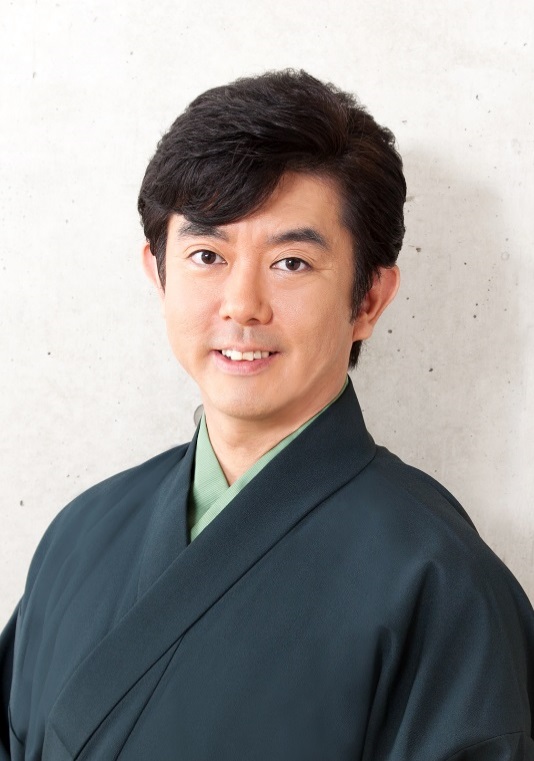 ２０１９鹿児島商工会議所「経済講演会（３/２９）」参加申込書　　　　平成３１年　　月　　日事業所名電話Fax電話Fax電話Fax電話Fax参加者名(お名前)(役　職)所在地〒　　　-　　　　〒　　　-　　　　従業員数※役員、ﾊﾟｰﾄ・ｱﾙﾊﾞｲﾄ除く　　　名参加者名(お名前)(役　職)業　種ｾﾐﾅｰ等案内ﾒｰﾙ配信を⇒　申込む･不要･申込済ｾﾐﾅｰ等案内ﾒｰﾙ配信を⇒　申込む･不要･申込済ｾﾐﾅｰ等案内ﾒｰﾙ配信を⇒　申込む･不要･申込済参加者名(お名前)(役　職)E-mail参加者名(お名前)(役　職)